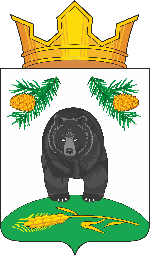 АДМИНИСТРАЦИЯ НОВОКРИВОШЕИНСКОГО СЕЛЬСКОГО ПОСЕЛЕНИЯПОСТАНОВЛЕНИЕ14.11.2019                                                                                                                     №  110с. НовокривошеиноКривошеинского районаТомской областиО внесении изменений в постановление Администрации Новокривошеинского сельского поселения от 13.11.2015  № 86« Об утверждении Положения о системе оплаты труда инструктора по спорту муниципального образования Новокривошеинское сельское поселение»           В соответствии с постановлением Администрации Томской области от 16.10.2019 № 376а «Об увеличении фонда оплаты труда работников, на которых не распространяется действие указов Президента Российской Федерации 07.05.2012 № 597, от 01.06.2012 № 761 и от 28.12.2012 № 1688 и о внесении изменений в отдельные Постановления Администрации Томской области» в части увеличения расходов на оплату труда на 4,3% работникам муниципальных учреждений муниципального образования Новокривошеинское сельское поселение, на которых не распространяется действие указов Президента Российской Федерации от 07.05.2012 № 597, от 01.06.2012 № 761 и от 28.12.2012 № 1688	ПОСТАНОВЛЯЮ:Внести изменения в постановление  Администрации Новокривошеинского сельского поселения от 13.11.2015  № 86« Об утверждении Положения о системе оплаты труда инструктора по спорту муниципального образования Новокривошеинское сельское поселение»:таблицу в пункте 2.1. раздела  2 постановления изложить в следующей редакции:           2. Настоящее постановление вступает в  силу с даты его подписания и распространяется на правоотношения, возникшие с 1 октября 2019 года.             3. Контроль за исполнением  постановления оставляю за собой.Глава Новокривошеинского сельского поселения(Глава Администрации)                                                                   		   А.О. Саяпин«Должность, относящаяся к:Размер должностногооклада(рублей)ПКГ должностей работников физической культуры и спорта первого уровня1-й квалификационный уровеньИнструктор по спорту7 626,00»